Resume'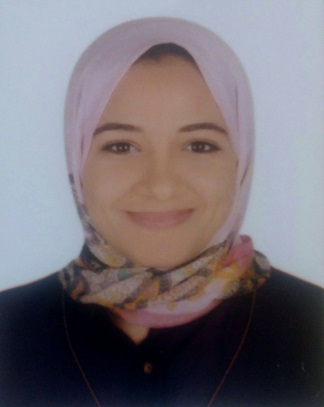 Nada Gaber Mahmoud HegazyEducation and DegreesBachelor of Arts and Education ( Basic Education Section), English Language Branch in May 2011with the Accumulative grade//Good//          Faculty of Education, Alexandria University, Alexandria, EgyptDiploma in the Theory and Methodology of Teaching English to Speakers of Other Languages ( TESOL) with a grade of ( A) Excellent with Honours          Notting Hill College on 9th October 2017Trainings and CoursesICDL Certified ( UNI)                                                 2012Attended one day training for Content and Language Integrated Learning                                              2016Notting Hill College Branch in Alexandria, Egypt Attended General English Course                  2015Lore Languages and Computer Centre, Alexandria, EgyptAttended English Course                                  2014British Academy, AlexandriaProfessional ExperienceTeacher of English                                          2019- PresentThe Egyptian English Language School      Alexandria, EgyptTeaching English Language and Literature to grade 5 studentsHomeroom Teacher                                         2018-2019Cedar International School( American Curriculum)  Jeddah, Saudi ArabiaTeaching English, science, maths and Saudi culture to grade 1 studentsTeacher of English                                           2015- 2018Brilliance Language School   Alexandria, EgyptTeaching English to grades1,4 and 5 studentsTeacher of English                                             2014-2015Zahraa Almadina Private School          Alexandria, EgyptTeaching English to grades 4 and 5 studentsLeadership Experience Freelance Translator                                                                 2017- PresentTranslating Arabic texts into English and vice versaWorkshops and ConferencesAttended an Introduction to ActivInspire ( Studio) workshop organized by Language Schools ,Alexandria , EgyptAttended Teacher Development Sessions organized by Egyptian English Language Schools, Alexandria, EgyptSkillsLanguage SkillsEgyptian and standard Arabic: Native SpeakerVery Good command of the English languageComputer SkillsMicrosoft Office SuiteUsing Online applications for Teaching like Zoom and Microsoft Teams Interests and HobbiesReading English and Arabic novels and short storiesHikingCampingTravelling and sightseeingPlaying Basketball and Doing AerobicsYoga and MeditationCooking       Current job specifications and all documents can be presented upon request at the interview